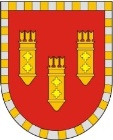 ЧУВАШСКАЯ РЕСПУБЛИКАСОБРАНИЕ ДЕПУТАТОВ АЛАТЫРСКОГО РАЙОНА СЕДЬМОГО СОЗЫВАРЕШЕНИЕ «28» сентября 2021 года		       г. Алатырь		                               № 15/9Об утверждении Положения о муниципальном контроле на автомобильном транспорте и в дорожном хозяйствеВ соответствии с п. 6 ч. 1 ст. 16 Федерального закона от 6 октября 2003 года № 131-ФЗ «Об общих принципах организации местного самоуправления в Российской Федерации», со ст. 3 со статьей 3 Федерального закона от 31.07.2020 № 248-ФЗ «О государственном контроле (надзоре) и муниципальном контроле в Российской Федерации», Уставом Алатырского района Чувашской Республики, Собрание депутатов Алатырского района Чувашской Республики р е ш и л о:Утвердить прилагаемое Положение о муниципальном контроле на автомобильном транспорте и в дорожном хозяйстве.Рекомендовать администрации Алатырского района признать утратившими силу нормативно правовые акты, определяющие осуществление муниципального контроля  по обеспечению и сохранности автомобильных дорог общего пользования местного значения вне границ населенных пунктов в границах Алатырского района.2. Настоящее решение вступает в силу после его официального опубликования, за исключением положений, для которых настоящим решением установлены иные сроки вступления их в силу.3. часть 2 раздела 6 Положения вступает в силу с 1 января 2023 года.4. раздел 7 Положения вступает в силу с 1 марта 2022 года.Глава Алатырского района -Председатель Собрания депутатов                                                             Б.С. МалышкинУтвержденоРешением Собрания депутатовАлатырского районаот ___.___.2021 № __/__ПОЛОЖЕНИЕ о муниципальном контроле на автомобильном транспорте и в дорожном хозяйстве1. Общие положения1.	Настоящее Положение устанавливает порядок организации и осуществления муниципального контроля на автомобильном транспорте и в дорожном хозяйстве на территории Алатырского района Чувашской Республики (далее - муниципальный контроль).2. Предметом контроля (надзора) является соблюдение обязательных требований предусмотренных Федеральным законом от 08.11.2007 № 259-ФЗ «Устав автомобильного транспорта и городского наземного электрического транспорта», Федеральным законом от 08.11.2007 № 257-ФЗ «Об автомобильных дорогах и о дорожной деятельности в Российской Федерации и о внесении изменений в отдельные законодательные акты Российской Федерации» к осуществлению:1) проезда по автомобильным дорогам общего пользования местного значения вне границ населенных пунктов в границах Алатырского района транспортных средств, имеющих разрешенную максимальную массу свыше 12 тонн;2) движения тяжеловесных и крупногабаритных транспортных средств (весового и габаритного контроля) по автомобильным дорогам общего пользования местного значения вне границ населенных пунктов в границах Алатырского района;3) работ по капитальному ремонту, ремонту и содержанию автомобильных дорог общего пользования местного значения вне границ населенных пунктов в границах Алатырского района и искусственных дорожных сооружений на них (включая требования к дорожно-строительным материалам и изделиям) в части обеспечения сохранности автомобильных дорог;4) деятельности по использованию полос отвода и (или) придорожных полос автомобильных дорог общего пользования местного значения вне границ населенных пунктов в границах Алатырского района;5) деятельности по перевозке пассажиров и багажа автомобильным транспортом по муниципальному маршруту (за исключением международных автомобильных перевозок), в том числе:а) осуществление регулярных перевозок по муниципальному маршруту исходя из максимального количества транспортных средств различных классов, которое разрешается одновременно использовать для перевозок по данному маршруту в соответствии установленным расписанием;б) принудительная высадка из автобуса несовершеннолетнего, не достигшего возраста шестнадцати лет, не подтвердившего оплату проезда, если его проезд подлежит оплате, либо право на бесплатный или льготный проезд и следующего без сопровождения совершеннолетнего лица, если эти действия не содержат признаков уголовно наказуемого деяния;в) исправная работа установленных в транспортном средстве оборудования для перевозок пассажиров из числа инвалидов, системы контроля температуры воздуха, электронного информационного табло, оборудования для безналичной оплаты проезда.3. Муниципальный контроль на автомобильном транспорте и в дорожном хозяйстве на территории Алатырского района Чувашской Республики осуществляется сектором архитектуры и дорожного хозяйства отдела по строительству и жилищно-коммунальному хозяйству администрации Алатырского района (далее – контрольный орган).4. Должностными лицами, уполномоченными на осуществление муниципального контроля на автомобильном транспорте и в дорожном хозяйстве (далее – должностные лица), являются:1) главный специалист – эксперт сектора архитектуры и дорожного хозяйства отдела по строительству и жилищно-коммунальному хозяйству администрации Алатырского района, в должностные обязанности которого в соответствии с данным Положением, должностной инструкцией входит осуществление полномочий по муниципальному контролю на автомобильном транспорте и в дорожном хозяйстве, в том числе проведение профилактических мероприятий и контрольных мероприятий, (далее – должностные обязанности);2) другие должностные лица отдела по строительству и жилищно – коммунальному хозяйству администрации Алатырского района в соответствии с должностными обязанностями.5. Должностные лица при проведении контрольного (надзорного) мероприятия в пределах своих полномочий и в объеме проводимых контрольных (надзорных) действий несут обязанности и имеют права, установленные статьей 29 Федерального закона "О государственном контроле (надзоре) и муниципальном контроле в Российской Федерации", а также имеют право пользоваться техническими средствами, в том числе осуществлять фотосъемку, аудио- и видеозапись объектов и документов (кроме объектов и документов, отнесенных к государственной и иной охраняемой законом тайне).6. Муниципальный контроль на автомобильном транспорте и в дорожном хозяйстве осуществляется посредством: - организации и проведения мероприятий по профилактике нарушений обязательных требований;- организации и проведения внеплановых проверок в форме документарных проверок и (или) выездных проверок выполнения субъектами муниципального контроля на автомобильном транспорте и в дорожном хозяйстве обязательных требований;- принятия предусмотренных законодательством Российской Федерации мер по пресечению и (или) устранению последствий выявленных нарушений.7. Объектами муниципального контроля являются:1) проезд по автомобильным дорогам общего пользования местного значения вне границ населенных пунктов в границах Алатырского района транспортных средств, имеющих разрешенную максимальную массу свыше 12 тонн;2) движение тяжеловесных и крупногабаритных транспортных средств (весового и габаритного контроля) по автомобильным дорогам общего пользования местного значения вне границ населенных пунктов в границах Алатырского района;3) работа по капитальному ремонту, ремонту и содержанию автомобильных дорог общего пользования местного значения вне границ населенных пунктов в границах Алатырского района и искусственных дорожных сооружений на них (включая требования к дорожно-строительным материалам и изделиям) в части обеспечения сохранности автомобильных дорог;4) деятельность по использованию полос отвода и (или) придорожных полос автомобильных дорог общего пользования местного значения вне границ населенных пунктов в границах Алатырского района;5) деятельность по перевозке пассажиров и багажа автомобильным транспортом по муниципальному маршруту (за исключением международных автомобильных перевозок), в том числе:а) осуществление регулярных перевозок по муниципальному маршруту исходя из максимального количества транспортных средств различных классов, которое разрешается одновременно использовать для перевозок по данному маршруту в соответствии установленным расписанием;б) принудительная высадка из автобуса несовершеннолетнего, не достигшего возраста шестнадцати лет, не подтвердившего оплату проезда, если его проезд подлежит оплате, либо право на бесплатный или льготный проезд и следующего без сопровождения совершеннолетнего лица, если эти действия не содержат признаков уголовно наказуемого деяния;в) исправная работа установленных в транспортном средстве оборудования для перевозок пассажиров из числа инвалидов, системы контроля температуры воздуха, электронного информационного табло, оборудования для безналичной оплаты проезда.2. Управление рисками причинения вреда (ущерба) охраняемым законом ценностям при осуществлении муниципального контроля на автомобильном транспорте и в дорожном хозяйстве1. Муниципальный контроль на автомобильном транспорте и в дорожном хозяйстве осуществляется на основе управления рисками причинения вреда (ущерба).2. Контрольный орган для целей управления рисками причинения вреда (ущерба) относит объекты муниципального контроля к одной из следующих категорий риска причинения вреда (ущерба) (далее – категории риска):1) высокий риск;2) средний риск;3) низкий риск.3. С учетом тяжести потенциальных негативных последствий возможного несоблюдения юридическими лицами, индивидуальными предпринимателями и гражданами требований, установленных международными договорами Российской Федерации, техническими регламентами Таможенного союза, федеральными законами и принимаемыми в соответствии с ними иными нормативными правовыми актами Российской Федерации (далее - обязательные требования), деятельность контролируемых лиц, подлежащая муниципальному контролю, разделяется на группы тяжести «А», «Б», (далее - группы тяжести).4. К группе тяжести «А» относится:- деятельность по перевозке пассажиров и багажа автомобильным транспортом по муниципальному маршруту (за исключением международных автомобильных перевозок).- проезд по автомобильным дорогам общего пользования местного значения вне границ населенных пунктов в границах Алатырского района транспортных средств, имеющих разрешенную максимальную массу свыше 12 тонн;- движение тяжеловесных и крупногабаритных транспортных средств (весового и габаритного контроля) по автомобильным дорогам общего пользования местного значения вне границ населенных пунктов в границах Алатырского района;5. К группе тяжести «Б» относится:- деятельность по осуществлению работ по капитальному ремонту, ремонту и содержанию автомобильных дорог общего пользования местного значения вне границ населенных пунктов в границах Алатырского района и искусственных дорожных сооружений на них (включая требования к дорожно-строительным материалам и изделиям) в части обеспечения сохранности автомобильных дорог;- деятельности по использованию полос отвода и (или) придорожных полос автомобильных дорог общего пользования местного значения вне границ населенных пунктов в границах Алатырского района;6. С учетом оценки вероятности несоблюдения контролируемыми лицами обязательных требований деятельность, подлежащая региональному государственному контролю, разделяется на группы вероятности «1», «2», «3».7. К группе вероятности «1» относится деятельность контролируемых лиц при наличии вступившего в законную силу в течении двух календарных лет, предшествующих дате принятия решения об отнесении деятельности субъекта контроля к категории риска, обвинительного приговора суда с назначением наказания субъекту надзора (или решения (постановления) о назначении административного наказания субъекту контроля) за совершение при выполнении им трудовых функций преступления или административного правонарушения, которое повлекло наступление аварийного события, следствием которого стало причинение вреда жизни и (или) здоровью людей.  8. К группе вероятности «2» относится деятельность контролируемых лиц при наличии вступившего в законную силу в течении двух календарных лет, предшествующих дате принятия решения об отнесении деятельности субъекта контроля к категории риска, обвинительного приговора суда с назначением наказания субъекту контроля (или решения (постановления) о назначении административного наказания субъекту надзора) за совершение при выполнении им трудовых функций преступления или административного правонарушения, которое повлекло наступление аварийного события, не повлекшего причинение вреда жизни и (или) здоровью людей.  9. К группе вероятности «3» относится деятельность субъектов контроля при отсутствии совершения аварийных событий.10. При наличии критериев, позволяющих отнести деятельность субъекта контроля  к различным группам вероятности, подлежит применению критерий, позволяющий отнести деятельность субъекта контроля к более высокой категории риска. Для целей применения настоящего документа под аварийным событием понимаются события – дорожно-транспортные происшествия в значениях, установленных транспортными уставами и кодексами, иными законами и издаваемыми в соответствии с ними нормативными правовыми актами, следствием которых стало причинение вреда жизни и (или) здоровью людей и (или) материальный ущерб.   11. Отнесение деятельности субъекта контроля к определенной категории риска основывается на соотнесении группы тяжести и группы вероятности согласно таблице:12. Отнесение деятельности субъектов муниципального контроля к высокому и среднему риску осуществляется решением руководителя органа муниципального контроля на автомобильном транспорте и в дорожном хозяйстве, либо лица, исполняющего его обязанности. Орган муниципального контроля на автомобильном транспорте и в дорожном хозяйстве ведет перечень субъектов муниципального контроля, деятельности которых присвоены категории высокого и среднего риска.13. В случае если деятельность субъектов муниципального контроля не отнесена к определенной категории риска, деятельность таких субъектов считается отнесенной к категории низкого риска.3. Профилактика рисков причинения вреда (ущерба) охраняемым законом ценностям1. Контрольный орган ежегодно утверждает программу профилактики рисков причинения вреда (ущерба) охраняемым законом ценностям (далее - программа профилактики).Утверждение программы профилактики осуществляется в целях предупреждения нарушений субъектами муниципального контроля обязательных требований, устранения причин, факторов и условий, способствующих нарушениям обязательных требований, в соответствии с законодательством.2. Контрольный орган проводит следующие профилактические мероприятия:1) информирование;2) обобщение правоприменительной практики;3) объявление предостережения;4) консультирование;5) профилактический визит.3. Информирование осуществляется посредством размещения сведений, предусмотренных частью 3 статьи 46 Федерального закона № 248-ФЗ, на официальном сайте администрации Алатырского района в информационно-телекоммуникационной сети «Интернет», в средствах массовой информации, через личные кабинеты субъектов муниципального контроля в на едином портале государственных и муниципальных услуг и (или) региональном портале государственных и муниципальных услуг (при их наличии) и в иных формах.4. Обобщение правоприменительной практики.Доклад о правоприменительной практике готовится до 1 марта года, следующего за отчетным.Доклад о правоприменительной практике утверждается руководителем контрольного органа и размещается на официальном сайте в информационно-телекоммуникационной сети «Интернет» в течение 3 (трех) рабочих дней со дня утверждения.5. При наличии у должностных лиц контрольного органа сведений о готовящихся или возможных нарушениях обязательных требований, а также о непосредственных нарушениях обязательных требований, контрольный орган, объявляет субъекту муниципального контроля предостережение о недопустимости нарушения обязательных требований и предлагает принять меры по обеспечению соблюдения обязательных требований и уведомить об этом в установленный в таком предостережении срок орган муниципального контроля.6. Предостережение о недопустимости нарушения обязательных требований должно содержать указания на соответствующие обязательные требования, нормативный правовой акт, их предусматривающий, а также информацию о том, какие конкретно действия (бездействие) субъекта муниципального контроля могут привести или приводят к нарушению этих требований.7. Подача и рассмотрение субъектом муниципального контроля возражения в отношении предостережения о недопустимости нарушения обязательных требований (далее - предостережение) осуществляется в следующем порядке:1) возражения подаются (направляются) субъектом муниципального контроля в контрольный орган в бумажном виде почтовым отправлением, либо в виде электронного документа, подписанного усиленной квалифицированной электронной подписью, для граждан - простой электронной подписью;2) в возражениях указываются:а) наименование юридического лица, фамилия, имя, отчество (при наличии) физического лица;б) идентификационный номер налогоплательщика - юридического лица, индивидуального предпринимателя;в) дата и номер предостережения, направленного в адрес контролируемого лица;г) обоснование позиции в отношении указанных в предостережении действий (бездействия) субъекта муниципального контроля, которые приводят или могут привести к нарушению обязательных требований;3) уполномоченное должностное лицо контрольного органа рассматривает возражения, по итогам рассмотрения направляет субъекту муниципального контроля в течение 20 рабочих дней со дня получения возражений письменный ответ.Уполномоченное должностное лицо контрольного органа вправе принять решение о рассмотрении жалобы на действие должностного лица контрольного органа с участием лица, подавшего жалобу;4) результаты рассмотрения возражений используются контрольным органом для целей организации и проведения мероприятий по профилактике нарушения обязательных требований и иных целей, не связанных с ограничением прав и свобод контролируемых лиц.8. Должностное лицо контрольного органа по обращениям субъектов муниципального контроля и их представителей осуществляет консультирование (дает разъяснения по вопросам, связанным с организацией и осуществлением муниципального контроля).9. Консультирование может осуществляться по телефону, посредством видео-конференц-связи, на личном приеме либо в ходе проведения профилактического мероприятия, контрольного (надзорного) мероприятия.10. Перечень вопросов, по которым осуществляется консультирование:1)	организация и осуществление муниципального контроля;2)	порядок осуществления контрольных (надзорных) мероприятий;3)	соблюдение обязательных требований;4)	вопросы, содержащиеся в проверочных листах;5)	проведенные контрольные (надзорные) мероприятия и проводимые профилактические мероприятия.11. По итогам консультирования информация в письменной форме субъектам муниципального контроля не представляется, за исключением случая, если заявитель просит дать письменный ответ по указанному перечню вопросов посредством направления в контрольный орган письменного обращения в бумажном или электронном виде.12. В случае поступления в контрольный орган обращений субъектов муниципального контроля о консультировании по однотипным вопросам контрольный орган размещает на официальном сайте администрации Алатырского района в информационно-телекоммуникационной сети «Интернет» письменное разъяснение по указанным вопросам, подписанное уполномоченным должностным лицом контрольного органа.13. Профилактический визит проводится должностным лицом контрольного органа в форме профилактической беседы по месту осуществления деятельности субъекта муниципального контроля либо путем использования видео-конференц-связи. Контрольный орган не позднее, чем за 5 рабочих дней до даты проведения профилактического визита согласовывает с субъектом муниципального контроля дату, время, способ проведения профилактического визита. 14. В ходе профилактического визита субъект муниципального  контроля информируется об обязательных требованиях, предъявляемых к его деятельности либо к принадлежащим ему объектам контроля, их соответствии критериям риска, основаниях и о рекомендуемых способах снижения категории риска, а также о видах, содержании и об интенсивности контрольных мероприятий, проводимых в отношении объекта контроля исходя из его отнесения к соответствующей категории риска.15. Контрольный орган обязан предложить проведение профилактического визита лицам, приступающим к осуществлению деятельности указанной в пункте 5 части 7 раздела 1 настоящего Положения, не позднее чем в течение одного года с момента начала такой деятельности.Субъект муниципального контроля вправе отказаться от проведения обязательного профилактического визита, уведомив об этом контрольный орган, не позднее чем за три рабочих дня до даты его проведения.16. При проведении профилактического визита субъекту муниципального контроля не могут выдаваться предписания об устранении нарушений обязательных требований. Разъяснения, полученные субъектом муниципального контроля в ходе профилактического визита, носят рекомендательный характер.17. Профилактические мероприятия, в ходе которых осуществляется взаимодействие с субъектами муниципального контроля, проводятся только с их согласия либо по их инициативе.В случае если при проведении профилактических мероприятий установлено, что объекты контроля представляют явную непосредственную угрозу причинения вреда (ущерба) охраняемым законом ценностям или такой вред (ущерб) причинен, должностное лицо контрольного органа, проводящее профилактическое мероприятие, незамедлительно направляет информацию об этом в контрольный орган для принятия решения о проведении контрольных мероприятий.4. Осуществление муниципального контроля1. Должностные лица осуществляется посредством проведения органом муниципального контроля на автомобильном транспорте и в дорожном хозяйстве внеплановых проверок, проводимых в соответствии с требованиями Федерального закона № 248-ФЗ.2. Внеплановые контрольные (надзорные) мероприятия, за исключением внеплановых контрольных (надзорных) мероприятий без взаимодействия, проводятся по основаниям, предусмотренным пунктами 1, 3 - 6 части 1 и частью 3 статьи 57 Федерального закона № 248-ФЗ.
        3. При осуществлении муниципального контроля взаимодействием контрольного органа, его должностных лиц с субъектами муниципального контроля являются встречи, телефонные и иные переговоры (непосредственное взаимодействие) между должностным лицом контрольного органа и субъектом муниципального контроля, запрос документов, иных материалов, присутствие должностного лица контрольного органа, в месте осуществления деятельности субъекта муниципального контроля.4. Муниципальный контроль на автомобильном транспорте и в дорожном хозяйстве осуществляется посредством проведения следующих контрольных (надзорных) мероприятий:1) инспекционный визит;2) документарная проверка;3) выездная проверка;4) рейдовый осмотр.5. Инспекционный визит проводится по месту нахождения (осуществления деятельности) субъекта муниципального контроля (его филиалов, представительств, обособленных структурных подразделений) либо объекта контроля.6. В ходе инспекционного визита могут совершаться следующие контрольные (надзорные) действия:1) осмотр;2) опрос;3) получение письменных объяснений;4) истребование документов, которые в соответствии с обязательными требованиями должны находиться в месте нахождения (осуществления деятельности) субъекта муниципального контроля (его филиалов, представительств, обособленных структурных подразделений) либо объекта контроля.7. Инспекционный визит проводится при наличии оснований, указанных в пункте 1 - 5 части 1 статьи 57 Федерального закона № 248-ФЗ.8. В ходе документарной проверки рассматриваются документы субъекта муниципального контроля, имеющиеся в распоряжении контрольного органа, результаты предыдущих контрольных (надзорных) мероприятий, материалы рассмотрения дел об административных правонарушениях и иные документы о результатах, осуществленных в отношении этого субъекта муниципального контроля.9. В ходе документарной проверки могут совершаться следующие контрольные (надзорные) действия:1) получение письменных объяснений;2) истребование документов.10. Документарная проверка проводится при наличии оснований, указанных в пункте 1 - 5 части 1 статьи 57 Федерального закона № 248-ФЗ. Внеплановая документарная проверка проводится без согласования с органами прокуратуры.11. В ходе выездной проверки могут совершаться следующие контрольные (надзорные) действия:1) осмотр;2) досмотр;3) опрос;4) получение письменных объяснений;5) истребование документов.12. Выездная проверка проводится при наличии оснований, указанных в пункте 1 - 5 части 1 статьи 57 Федерального закона № 248-ФЗ.13. В ходе рейдового осмотра могут совершаться следующие контрольные (надзорные) действия:1) осмотр;2) досмотр;3) опрос;4) получение письменных объяснений;5) истребование документов.14. Рейдовый осмотр проводится при наличии оснований, указанных в пункте 1 - 5 части 1 статьи 57 Федерального закона «О государственном контроле (надзоре) и муниципальном контроле в Российской Федерации».5. Результаты контрольного мероприятия1. По окончании проведения контрольного мероприятия составляется акт контрольного мероприятия в порядке, установленном статьей 87 Федерального закона.2. Контролируемое лицо или его представитель знакомится с содержанием акта на месте проведения контрольного мероприятия, за исключением случаев, установленных частью 2 статьи 88 Федерального закона.3. В случае проведения документарной проверки акт направляется контролируемому лицу в порядке, установленном статьей 21 Федерального закона, и размещается в едином реестре контрольных (надзорных) мероприятий в соответствии с правилами формирования и ведения единого реестра контрольных (надзорных) мероприятий, утвержденными Правительством Российской Федерации.4. Акт контрольного (надзорного) мероприятия, проведение которого было согласовано органами прокуратуры, направляется в органы прокуратуры посредством единого реестра контрольных (надзорных) мероприятий непосредственно после его оформления.5. В случае несогласия с фактами, выводами, предложениями, изложенными в акте, контролируемое лицо в течение пятнадцати рабочих дней со дня получения акта вправе представить в контрольный орган мотивированную позицию в отношении акта в целом или его отдельных положений. При этом контролируемое лицо вправе приложить документы, подтверждающие обоснованность возражений, или их копии либо в согласованный срок передать их в контрольный орган. Указанные документы могут быть направлены в форме электронных документов (пакета электронных документов).6. Контрольный орган в течение пяти рабочих дней со дня поступления мотивированной позиции в отношении акта в целом или его отдельных положений назначает и проводит консультации с контролируемым лицом по вопросу рассмотрения поступившей мотивированной позиции.7. Консультации по вопросу рассмотрения поступивших возражений проводятся должностным лицом контрольного органа посредством видео-конференц-связи или на личном приеме. 8. Результаты консультаций по вопросу рассмотрения возражений оформляются в течение одного рабочего дня протоколом консультаций, к которому прилагаются документы или их заверенные копии, представленные контролируемым лицом.9. Протокол консультаций рассматривается контрольным органом при принятии решения по результатам проведения контрольного мероприятия. О результатах рассмотрения протокола консультаций контролируемое лицо информируется путем направления мотивированного ответа одновременно с решением по результатам контрольного мероприятия.10. В случае выявления при проведении контрольного мероприятия нарушений обязательных требований контролируемым лицом контрольного органа в пределах полномочий, предусмотренных законодательством Российской Федерации, обязан:1) выдать предписание об устранении выявленных нарушений с указанием разумных сроков их устранения и (или) о проведении мероприятий по предотвращению причинения вреда (ущерба) охраняемым законом ценностям;2) при выявлении в ходе контрольного мероприятия признаков преступления или административного правонарушения направить соответствующую информацию в государственный орган в соответствии со своей компетенцией или при наличии соответствующих полномочий принять меры по привлечению виновных лиц к установленной законом ответственности;3) принять меры по осуществлению контроля за устранением выявленных нарушений обязательных требований, предупреждению нарушений обязательных требований, предотвращению возможного причинения вреда (ущерба) охраняемым законом ценностям.11. Предписание об устранении выявленных нарушений обязательных требований оформляется на бумажном носителе либо в форме электронного документа, подписываемого электронной цифровой подписью, и должно содержать:1) сведения о распоряжении о проведении контрольного мероприятия;2) сведения о выявленных нарушениях обязательных требованиях;3) требование об устранении нарушений обязательных требований;4) сроки устранения нарушений обязательных требований;5) сроки информирования контрольного органа об устранении нарушений обязательных требований.12. В случае, если проведение контрольного мероприятия оказалось невозможным в связи с отсутствием контролируемого лица по месту нахождения (осуществления деятельности), либо в связи с фактическим неосуществлением деятельности контролируемым лицом, либо в связи с иными действиями (бездействием) контролируемого лица, повлекшими невозможность проведения или завершения контрольного мероприятия, должностное лицо контрольного органа составляет акт о невозможности проведения контрольного мероприятия с указанием причин и информирует контролируемое лицо о невозможности проведения контрольного мероприятия в порядке, предусмотренном частями 4 и 5 статьи 21 Федерального закона. В этом случае должностное лицо контрольного органа вправе совершить контрольные действия в рамках указанного контрольного мероприятия в любое время до завершения проведения контрольного мероприятия.13. В случае, указанном в пункте 3 настоящего раздела, уполномоченное должностное лицо контрольного органа вправе принять решение о проведении в отношении контролируемого лица такого же контрольного мероприятия без предварительного уведомления контролируемого лица и без согласования с органами прокуратуры.6. Обжалование решений контрольного органа, действий (бездействия) его должностных лиц1. Правом на обжалование решений контрольного органа, действий (бездействия) их должностных лиц обладает контролируемое лицо, в отношении которого приняты решения или совершены действия (бездействия), указанные в части 4 статьи 40 Федерального закона.2. Судебное обжалование решений контрольного (надзорного) органа, действий (бездействия) его должностных лиц возможно только после их досудебного обжалования, за исключением случаев обжалования в суд решений, действий (бездействия) гражданами, не осуществляющими предпринимательской деятельности.3. Досудебное обжалование решений контрольного органа, действий (бездействия) его должностных лиц осуществляется в соответствии с пунктами 4 - 66 настоящего Положения.4. Жалоба подается контролируемым лицом в контрольный орган в электронном виде с использованием единого портала государственных и муниципальных услуг. При подаче жалобы гражданином она должна быть подписана простой электронной подписью, либо усиленной квалифицированной электронной подписью. При подаче жалобы организацией она должна быть подписана усиленной квалифицированной электронной подписью.5. Жалоба, содержащая сведения и документы, составляющие государственную или иную охраняемую законом тайну, подается контролируемым лицом в уполномоченный на рассмотрение жалобы орган, определяемый в соответствии с частью 6 настоящего раздела, без использования единого портала государственных и муниципальных услуг и (или) региональных порталов государственных и муниципальных услуг в порядке, установленном положением о виде контроля, с учетом требований законодательства Российской Федерации о государственной и иной охраняемой законом тайне.6. Порядок рассмотрения жалобы определяется положением о виде контроля и, в частности, должен предусматривать, что:1) Жалоба на решения, действия (бездействие) должностных лиц контрольного органа рассматривается руководителем (заместителем руководителя) контрольного органа;2) Жалоба на решения, действия (бездействие) заместителей руководителя органа муниципального жилищного контроля рассматривается руководителем органа муниципального жилищного контроля.7. Жалоба на решение, действия (бездействие) должностных лиц может быть подана в течение 30 (тридцати) календарных дней со дня, когда контролируемое лицо узнало или должно был узнать о нарушении своих прав.8. Жалоба на предписание контрольного органа может быть подана в течение 10 (десяти) рабочих дней с момента получения контролируемым лицом предписания.9. В случае пропуска по уважительной причине срока подачи жалобы этот срок по ходатайству лица, подающего жалобу, может быть восстановлен контрольным органом.10. Лицо, подавшее жалобу, до принятия решения по жалобе может отозвать ее полностью или частично. При этом повторное направление жалобы по тем же основаниям не допускается.11. Жалоба может содержать ходатайство о приостановлении исполнения обжалуемого решения контрольного органа.12. Контрольный орган в срок не позднее 2 (двух) рабочих дней со дня регистрации жалобы принимает решение:1) о приостановлении исполнения обжалуемого решения;2) об отказе в приостановлении исполнения обжалуемого решения.13. Информация о решении, указанном в пункте 12 настоящего раздела, направляется лицу, подавшему жалобу, в течение 1 (одного) рабочего дня с момента принятия решения.14. Жалоба должна содержать:1) наименование контрольного (надзорного) органа, фамилию, имя, отчество (при наличии) должностного лица, решение и (или) действие (бездействие) которых обжалуются;2) фамилию, имя, отчество (при наличии), сведения о месте жительства (месте осуществления деятельности) гражданина, либо наименование организации-заявителя, сведения о месте нахождения этой организации, либо реквизиты доверенности и фамилию, имя, отчество (при наличии) лица, подающего жалобу по доверенности, желаемый способ осуществления взаимодействия на время рассмотрения жалобы и желаемый способ получения решения по ней;3) сведения об обжалуемых решении контрольного (надзорного) органа и (или) действии (бездействии) его должностного лица, которые привели или могут привести к нарушению прав контролируемого лица, подавшего жалобу;4) основания и доводы, на основании которых заявитель не согласен с решением контрольного (надзорного) органа и (или) действием (бездействием) должностного лица. Заявителем могут быть представлены документы (при наличии), подтверждающие его доводы, либо их копии;5) требования лица, подавшего жалобу;6) учетный номер контрольного (надзорного) мероприятия в едином реестре контрольных (надзорных) мероприятий, в отношении которого подается жалоба, если Правительством Российской Федерации не установлено иное. 15. Жалоба не должна содержать нецензурные либо оскорбительные выражения, угрозы жизни, здоровью и имуществу должностных лиц контрольного органа либо членов их семей.16. Подача жалобы может быть осуществлена полномочным представителем контролируемого лица в случае делегирования ему соответствующего права с помощью Федеральной государственной информационной системы «Единая система идентификации и аутентификации».17. Уполномоченный на рассмотрение жалобы орган принимает решение об отказе в рассмотрении жалобы в течение пяти рабочих дней со дня получения жалобы, если:1) жалоба подана после истечения сроков подачи жалобы, установленных частями 5 и 6 статьи 40 настоящего Федерального закона, и не содержит ходатайства о восстановлении пропущенного срока на подачу жалобы;2) в удовлетворении ходатайства о восстановлении пропущенного срока на подачу жалобы отказано;3) до принятия решения по жалобе от контролируемого лица, ее подавшего, поступило заявление об отзыве жалобы;4) имеется решение суда по вопросам, поставленным в жалобе;5) ранее в уполномоченный орган была подана другая жалоба от того же контролируемого лица по тем же основаниям;6) жалоба содержит нецензурные либо оскорбительные выражения, угрозы жизни, здоровью и имуществу должностных лиц контрольного (надзорного) органа, а также членов их семей;7) ранее получен отказ в рассмотрении жалобы по тому же предмету, исключающий возможность повторного обращения данного контролируемого лица с жалобой, и не приводятся новые доводы или обстоятельства;8) жалоба подана в ненадлежащий уполномоченный орган;9) законодательством Российской Федерации предусмотрен только судебный порядок обжалования решений контрольного (надзорного) органа. 18. Отказ в рассмотрении жалобы по основаниям, указанным в пунктах 3 - 8 пункта 17 настоящего раздела, не является результатом досудебного обжалования и не может служить основанием для судебного обжалования решений контрольного (надзорного) органа, действий (бездействия) его должностных лиц.19. Порядок рассмотрения жалоб:1) уполномоченный на рассмотрение жалобы орган при рассмотрении жалобы использует подсистему досудебного обжалования контрольной (надзорной) деятельности, за исключением случаев, когда рассмотрение жалобы связано со сведениями и документами, составляющими государственную или иную охраняемую законом тайну. Правила ведения подсистемы досудебного обжалования контрольной (надзорной) деятельности утверждаются Правительством Российской Федерации. Рассмотрение жалобы, связанной со сведениями и документами, составляющими государственную или иную охраняемую законом тайну, осуществляется в порядке, предусмотренном положением о виде контроля;2) уполномоченные на рассмотрение жалоб органы должны обеспечить передачу в подсистему досудебного обжалования контрольной (надзорной) деятельности сведений о ходе рассмотрения жалоб;3) жалоба подлежит рассмотрению уполномоченным на рассмотрение жалобы органом в течение двадцати рабочих дней со дня ее регистрации. В исключительных случаях, установленных положением о виде контроля, этот срок может быть продлен указанным органом на двадцать рабочих дней;4) уполномоченный орган вправе запросить у контролируемого лица, подавшего жалобу, дополнительную информацию и документы, относящиеся к предмету жалобы. Контролируемое лицо вправе представить указанные информацию и документы в течение пяти рабочих дней с момента направления запроса. Течение срока рассмотрения жалобы приостанавливается с момента направления запроса о представлении дополнительных информации и документов, относящихся к предмету жалобы, до момента получения их уполномоченным органом, но не более чем на пять рабочих дней с момента направления запроса. Неполучение от контролируемого лица дополнительных информации и документов, относящихся к предмету жалобы, не является основанием для отказа в рассмотрении жалобы;5) не допускается запрашивать у контролируемого лица, подавшего жалобу, информацию и документы, которые находятся в распоряжении государственных органов, органов местного самоуправления либо подведомственных им организаций;6) лицо, подавшее жалобу, до принятия итогового решения по жалобе вправе по своему усмотрению представить дополнительные материалы, относящиеся к предмету жалобы;7) обязанность доказывания законности и обоснованности принятого решения и (или) совершенного действия (бездействия) возлагается на контрольный (надзорный) орган, решение и (или) действие (бездействие) должностного лица которого обжалуются;8) По итогам рассмотрения жалобы уполномоченный на рассмотрение жалобы орган принимает одно из следующих решений:а) оставляет жалобу без удовлетворения;б) отменяет решение контрольного (надзорного) органа полностью или частично;в) отменяет решение контрольного (надзорного) органа полностью и принимает новое решение;г) признает действия (бездействие) должностных лиц контрольных (надзорных) органов незаконными и выносит решение по существу, в том числе об осуществлении при необходимости определенных действий.9) решение уполномоченного на рассмотрение жалобы органа, содержащее обоснование принятого решения, срок и порядок его исполнения, размещается в личном кабинете контролируемого лица на едином портале государственных и муниципальных услуг и (или) региональном портале государственных и муниципальных услуг в срок не позднее одного рабочего дня со дня его принятия.7. Ключевые показатели муниципального контроля на автомобильном транспорте и в дорожном хозяйстве и их целевые значения1. Оценка результативности и эффективности деятельности муниципального контроля на автомобильном транспорте и в дорожном хозяйстве на основе системы показателей результативности и эффективности муниципального контроля на автомобильном транспорте и в дорожном хозяйстве.2. В систему показателей результативности и эффективности деятельности контрольных (надзорных) органов входят:1) ключевые показатели видов контроля, отражающие уровень минимизации вреда (ущерба) охраняемым законом ценностям, уровень устранения риска причинения вреда (ущерба) в соответствующей сфере деятельности, по которым устанавливаются целевые (плановые) значения и достижение которых должен обеспечить соответствующий контрольный (надзорный) орган;2) индикативные показатели видов контроля, применяемые для мониторинга контрольной (надзорной) деятельности, ее анализа, выявления проблем, возникающих при ее осуществлении, и определения причин их возникновения, характеризующих соотношение между степенью устранения риска причинения вреда (ущерба) и объемом трудовых, материальных и финансовых ресурсов, а также уровень вмешательства в деятельность контролируемых лиц.3. Ключевые показатели вида контроля и их целевые значения для видов федерального государственного контроля (надзора) утверждаются положением о виде контроля, индикативные показатели для видов федерального государственного контроля (надзора) утверждаются федеральными органами исполнительной власти, осуществляющими нормативно-правовое регулирование в соответствующей сфере деятельности.4. Ключевые показатели вида контроля и их целевые значения, индикативные показатели для видов регионального государственного контроля (надзора) утверждаются высшим исполнительным органом государственной власти субъекта Российской Федерации.5. Ключевые показатели вида контроля и их целевые значения, индикативные показатели для видов муниципального контроля утверждаются представительным органом муниципального образования.6. В случае, если на ключевые показатели вида контроля влияет деятельность нескольких контрольных (надзорных) органов, для такого вида контроля разрабатываются и утверждаются межведомственные ключевые показатели вида контроля.7. Не допускается установление ключевых показателей вида контроля, основанных на количестве проведенных профилактических мероприятий и контрольных (надзорных) мероприятий, количестве выявленных нарушений, количестве контролируемых лиц, привлеченных к ответственности, количестве и размере штрафов, наложенных на контролируемых лиц в соответствии с Кодексом Российской Федерации об административных правонарушениях, законами субъектов Российской Федерации об административной ответственности.8. Контрольные (надзорные) органы ежегодно осуществляют подготовку доклада о виде контроля с указанием сведений о достижении ключевых показателей и сведений об индикативных показателях видов контроля, в том числе о влиянии профилактических мероприятий и контрольных (надзорных) мероприятий на достижение ключевых показателей.9. На основании докладов о видах контроля федеральным органом исполнительной власти, осуществляющим функции по выработке государственной политики и нормативно-правовому регулированию в области государственного контроля (надзора) и муниципального контроля, ежегодно готовится сводный доклад о государственном контроле (надзоре), муниципальном контроле в Российской Федерации.10. Требования к подготовке докладов о видах контроля и сводного доклада о государственном контроле (надзоре), муниципальном контроле в Российской Федерации устанавливаются Правительством Российской Федерации.11. Сводный доклад о государственном контроле (надзоре), муниципальном контроле в Российской Федерации ежегодно не позднее 1 июля направляется Правительством Российской Федерации в Государственную Думу и Совет Федерации Федерального Собрания Российской Федерации, а также размещается для всеобщего сведения на официальном сайте Правительства Российской Федерации в сети "Интернет".12. Методическое обеспечение оценки результативности и эффективности государственного контроля (надзора), муниципального контроля осуществляется федеральным органом исполнительной власти, осуществляющим функции по выработке государственной политики и нормативно-правовому регулированию в области государственного контроля (надзора) и муниципального контроля.Категория рискаГруппа тяжестиГруппа вероятностиВысокий рискА1Высокий рискБ1Средний рискА2Средний рискБ2Низкий рискА3Низкий рискБ3